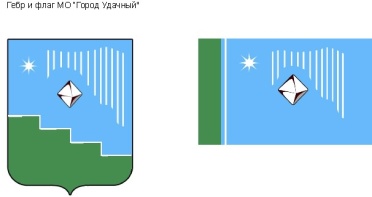 Российская Федерация (Россия)Республика Саха (Якутия)Муниципальное образование «Город Удачный»Городской Совет депутатовV созыв  XVIII СЕССИЯ РЕШЕНИЕ 19 июня 2024 г.                                                                                                                   №18-3Об установлении размера стоимости движимого имущества, не относящегося к категории особо ценного движимого имущества, подлежащего включению в реестр муниципального имущества муниципального образования «Город Удачный» Мирнинского района Республики Саха (Якутия)	Руководствуясь Федеральным законом от 6 октября 2003 года  №131-ФЗ «Об общих принципах организации местного самоуправления в Российской Федерации», приказом Министерства финансов Российской Федерации от 10 октября 2023 года № 163н «Об утверждении порядка ведения органами местного самоуправления реестров муниципального имущества», Уставом МО «Город Удачный», в целях организации ведения Реестра муниципального имущества муниципального образования «Город Удачный» Мирнинского района Республики Саха (Якутия), городской Совет депутатов  МО «Город Удачный» решил:	1. Установить, что включению в Реестр муниципального имущества муниципального образования «Город Удачный» Мирнинского района Республики Саха (Якутия) подлежит:	1)  движимое имущество (в том числе документарные ценные бумаги (акции) либо иное не относящееся к недвижимым вещам имущество), не относящееся к категории особо ценного движимого имущества, балансовая стоимость которого превышает 1 рубль;	2) иное имущество (в том числе бездокументарные ценные бумаги), не относящееся к недвижимым и движимым вещам, балансовая стоимость которого превышает 1 рубль.	2. Настоящее решение подлежит официальному опубликованию (обнародованию) в порядке, предусмотренном Уставом МО «Город Удачный».3.	Настоящее решение вступает в силу со дня его официального опубликования (обнародования).4. 	Контроль   исполнения   настоящего   решения   возложить   на   комиссию    по бюджету, налоговой политике, землепользованию, собственности (Иванов С.В.).Глава города_____________ А.В. Приходько20 июня 2024 г. дата подписанияПредседательгородского Совета депутатов_____________В.В. Файзулин